23. 11. – 21. 12.Ohnivé znamení pod vládou Jupitera. Tyto aspekty dávají Střelcům do vínku silnou energii, veselou, ale nevyzpytatelnou povahu, filozofický nadhled a honbu za ideálem. Proto nachází uspokojení v počínání něčeho nového nebo v autokratickém vystupování ve vlastním kruhu. Střelec se často nadchne pro určitý ideál či myšlenku, která jej podnítí k práci na jejím dosažení. Jupiter jako vládce nad Střelcem mu dává důvěru, že ideál musí jednou zvítězit a že všechny okolnosti mu budou hrát "do karet". Tato uklidňující jistota ho neopouští ani v nejhorších dobách a právě toto rozpoložení mysli mu přivádí mnoho přátel, kteří mu pomáhají i v kritických okamžicích. Přátele získává také zdvořilým a příjemným vystupováním. Střelec je vždy více méně filosofem i objevitelem v duchovním i hmotném smyslu, vychovatelem a misionářem. Má bystrý rozum, vyvinutou intuici a někdy i jasnovidecké schopnosti, které mu pomáhají dobře odhadnout situaci nebo člověka. Dobré organizační schopnosti jej předurčují k úspěchu ve většině podniků, do kterých se pustí. Projeví-li se nižší stránka působení ohně a Jupitera, objevují se hlučící lidé, kteří stále mluví o svých úspěších ve sportu, lásce a flirtu. Dalším "klacek pod nohy" je jeho vlastní netrpělivost a občasné návaly vzteku. Střelci rádi užívají života plnými doušky a mají-li radost z práce a dostatek posluchačů pro jejich teorie, jsou naprosto spokojeni.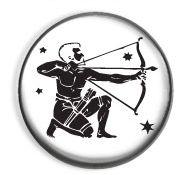 (http://www.zverokruh.cz/charakteristika-znameni/Strelec.aspx)Lidé narození ve znamení Střelce jsou vizionáři, kteří často svými myšlenkami předběhnou dobu. Jsou to zvěstovatelé vyšších ideálů, kteří pátrají po smyslu a seberealizaci. Chtějí život dokonale prozkoumat a pochopit. Mají nos na nové příležitosti a jdou štěstí vstříc. Proto se jim obvykle v životě daří. Pokud se jim zrovna něco nepovede, nepropadají skepsi a hned si najdou jiný cíl. Jsou to zastánci svobody, potřebují hodně nezávislosti. Jejich život je cestou za dobrodružstvím. Střelci jsou přátelští a sebejistí. Jsou to rození herci. S lehkostí se pohybují v nejvyšších společenských kruzích a jejich šarm a přátelská povaha jim zaručují přízeň okolí. Vnitřní strach, že něco propásnou, je nutí být aktivní a všude tam, kde se něco nového a neobvyklého děje. Zajímá je vše, co je zrovna módní a "in". Střelci očekávají velkolepost ve všech aspektech života. Proto mohou působit domýšlivě. Dalším jejich negativním rysem je přílišné slibování.(http://www.horoskopy-online.cz/znameni-strelec)